Программа регионального семинараТема «Экологическое образование дошкольников в системе ранней профориентации»Дата проведения:  19 октября 2017 год.Место проведения: МБДОУ «Детский сад №14 г. Красноармейска».Адрес: 5 микрорайон, д.47.ГАУ ДПО «Саратовский институт развития образования» Областной методический центр по профориентационной работеСаратовское областное отделение общественной организации «Педагогическое общество России»Управление образования администрации Красноармейского муниципального районаМБУ КМЦ системы образования Красноармейского муниципального районаМуниципальное бюджетное дошкольное образовательное учреждение «Детский сад  №14 города Красноармейска Саратовской области»Дата проведения:  19 октября 2017 год.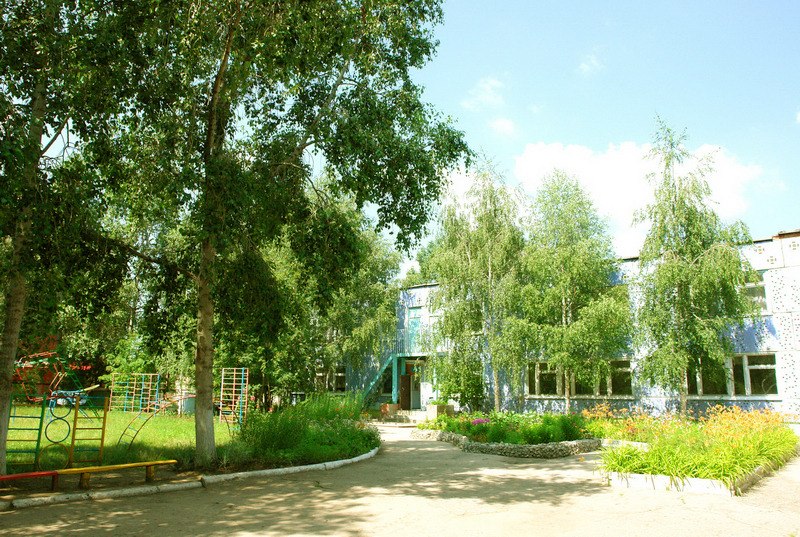 Место проведения: МБДОУ «Детский сад №14 г. Красноармейска».Адрес: 5 микрорайон, д.47 (район автовокзала)ВремяМероприятиеМероприятиеМестопроведенияОтветственные09.00- 10.30Блок 1.Организационно-ознакомительный.Блок 1.Организационно-ознакомительный.Блок 1.Организационно-ознакомительный.Блок 1.Организационно-ознакомительный.09.00-09.30Регистрацияучастников семинара.Регистрацияучастников семинара.Рекреация1 этажа.Орггруппа МБДОУ «Детский сад №14 г.Красноармейска».09.30-10.00Кофе-пауза.Кофе-пауза.Кабинетпсихолога2 этаж.Орггруппа МБДОУ «Детский сад №14 г.Красноармейска».10.00-10.05Открытие семинара, приветствие участников семинара (вступительное слово).Открытие семинара, приветствие участников семинара (вступительное слово).Музыкальный зал2 этаж.Цикунов Сергей Юрьевич,Заместитель председателя СОООО «Педагогическоеобщество России», начальник областного  методического центра по профориентацион-нойработе ГАУ ДПО «СОИРО», председа-тель комиссии по развитию образования, науке и инновациям  Общественной палаты  Саратовской области10.05-10.10Приветствие участников семинара.Приветствие участников семинара.Музыкальный зал2 этаж.Шубина Елена Вячеславовна,специалист областногометодического центра по профориента-ционной работе10.10-10.15Приветственное слово и объявление программы семинара.Приветственное слово и объявление программы семинара.Музыкальный зал2 этаж.Дорофеева Наталья Алексеевна,заведующий МБДОУ «Детский сад №14 г.Красноармейска»10.15-10.25Театрализованный мини-спектакль «Калейдоскоп профессий» в исполнении экологического театра «Дети Мира» МБДОУ «Детский сад №14г.Красноармейска».Театрализованный мини-спектакль «Калейдоскоп профессий» в исполнении экологического театра «Дети Мира» МБДОУ «Детский сад №14г.Красноармейска».Музыкальный зал2 этаж.Албу Лидия Анатольевна,Лобанова Кристина Уразгалиевна,музыкальные руководителиМБДОУ «Детский сад №14 г.Красноармейска».10.30-11.35Блок 2.Открытые показы организованной образовательной деятельности в рамках тематического образовательного цикла «Город мастеров».Блок 2.Открытые показы организованной образовательной деятельности в рамках тематического образовательного цикла «Город мастеров».Блок 2.Открытые показы организованной образовательной деятельности в рамках тематического образовательного цикла «Город мастеров».Блок 2.Открытые показы организованной образовательной деятельности в рамках тематического образовательного цикла «Город мастеров».10.35-10.45Комплексная организованная образовательная деятельность в игровой форме по теме «Как на нашей на пекарне».2-я младшая группа1 этаж.2-я младшая группа1 этаж.Бочарова Анна Николаевна,воспитатель МБДОУ «Детский сад №14 г.Красноармейска»10.55-11.10Поисково-исследовательская образовательная деятельность по теме «Текстильная фабрика. Одежда и здоровье детей».средняягруппа1 этаж.средняягруппа1 этаж.УржумцеваВалентина Владимировна,воспитатель МБДОУ «Детский сад №14 г.Красноармейска»11.15-11.35Опытно-исследовательская образовательная деятельность в игровой форме по теме «На консервном заводе». средняягруппа1 этаж.средняягруппа1 этаж.Бушмакина Елена Николаевна, воспитатель МБДОУ «Детский сад №14 г.Красноармейска»11.40-12.45Блок 3.Делимся опытом по вопросам методики работы по экологическому образованию дошкольниковв системе ранней профориентации.Блок 3.Делимся опытом по вопросам методики работы по экологическому образованию дошкольниковв системе ранней профориентации.Блок 3.Делимся опытом по вопросам методики работы по экологическому образованию дошкольниковв системе ранней профориентации.Блок 3.Делимся опытом по вопросам методики работы по экологическому образованию дошкольниковв системе ранней профориентации.11.40-12.00Обзорная экскурсияпо МБДОУ «Детский сад №14г .Красноармейска».Обзорная экскурсияпо МБДОУ «Детский сад №14г .Красноармейска».Обзорная экскурсияпо МБДОУ «Детский сад №14г .Красноармейска».Творческая группа педагогов МБДОУ«Детский сад №14 г.Красноармейска».11.40-12.00Презентация выставки учебно-методических материалов, используемых в работе с воспитанниками ДОУ.Презентация выставки учебно-методических материалов, используемых в работе с воспитанниками ДОУ.Презентация выставки учебно-методических материалов, используемых в работе с воспитанниками ДОУ.Творческая группа педагогов МБДОУ«Детский сад №14 г.Красноармейска».12.00-12.05«Ранняя профориентация  детей дошкольного возраста в условиях развития образования» (из опыта работы Красноармейского муниципального района)«Ранняя профориентация  детей дошкольного возраста в условиях развития образования» (из опыта работы Красноармейского муниципального района)Музыкальный зал2 этаж.Антонюк Елена Александровна,методист МБУ «КМЦ системы образования».12.05-12.20«Экологическая панорама»- презентация опыта работы МБДОУ «Детский сад №18 г.Красноармейска».«Экологическая панорама»- презентация опыта работы МБДОУ «Детский сад №18 г.Красноармейска».Музыкальный зал2 этаж.Творческая группа педагогов МБДОУ «Детский сад №18 г.Красноармейска»:Глухова Светлана Васильевна -заведующий,Волкова Анна Владимировна -заместитель заведующего по ВМР,Кашулина Виолетта Владимировна- музыкальный руководитель,Аржевикина Татьяна Ивановна -воспитатель,Кречина Антонина, воспитатель.12.20-12.35Видеофильм «С чего начинается Родина»-презентация опыта работы МБДОУ с.Золотое Красноармейского района».Видеофильм «С чего начинается Родина»-презентация опыта работы МБДОУ с.Золотое Красноармейского района».Музыкальный зал2 этаж.Задорожная Наталья Викторовна -заведующий МБДОУ с.Золотое Красноармейского района»Кудряшова Анна Евгеньевна, воспитатель. 12.35-12.45Педагогический проект по ранней профориентации «В мире профессий»-презентация опыта работы МБДОУ «Детский сад №15 г.Красноармейска».Педагогический проект по ранней профориентации «В мире профессий»-презентация опыта работы МБДОУ «Детский сад №15 г.Красноармейска».Музыкальный зал2 этаж.Воробьева Тамара Николаевна,заведующий МБДОУ «Детский сад №15 г.Красноармейска».12.45-13.00Блок 4. Подведение итогов работы семинара.Блок 4. Подведение итогов работы семинара.Блок 4. Подведение итогов работы семинара.Блок 4. Подведение итогов работы семинара.12.45-13.00Цикунов Сергей Юрьевич, Заместитель председателя СОООО «Педагогическое общество России», начальник  областного  методического центра по профориентационной  работе ГАУ ДПО «СОИРО», председатель комиссии по развитию образования, науке и инновациям  Общественной палаты  Саратовской областиЦикунов Сергей Юрьевич, Заместитель председателя СОООО «Педагогическое общество России», начальник  областного  методического центра по профориентационной  работе ГАУ ДПО «СОИРО», председатель комиссии по развитию образования, науке и инновациям  Общественной палаты  Саратовской областиЦикунов Сергей Юрьевич, Заместитель председателя СОООО «Педагогическое общество России», начальник  областного  методического центра по профориентационной  работе ГАУ ДПО «СОИРО», председатель комиссии по развитию образования, науке и инновациям  Общественной палаты  Саратовской областиЦикунов Сергей Юрьевич, Заместитель председателя СОООО «Педагогическое общество России», начальник  областного  методического центра по профориентационной  работе ГАУ ДПО «СОИРО», председатель комиссии по развитию образования, науке и инновациям  Общественной палаты  Саратовской области12.45-13.00Шубина Елена Вячеславовна, специалист областногометодического центра по профориентационной работеГАУ ДПО «СОИРО»Шубина Елена Вячеславовна, специалист областногометодического центра по профориентационной работеГАУ ДПО «СОИРО»Шубина Елена Вячеславовна, специалист областногометодического центра по профориентационной работеГАУ ДПО «СОИРО»Шубина Елена Вячеславовна, специалист областногометодического центра по профориентационной работеГАУ ДПО «СОИРО»12.45-13.00Дорофеева Наталья Алексеевна,заведующий МБДОУ «Детский сад №14 г.Красноармейска».Дорофеева Наталья Алексеевна,заведующий МБДОУ «Детский сад №14 г.Красноармейска».Дорофеева Наталья Алексеевна,заведующий МБДОУ «Детский сад №14 г.Красноармейска».Дорофеева Наталья Алексеевна,заведующий МБДОУ «Детский сад №14 г.Красноармейска».